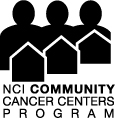 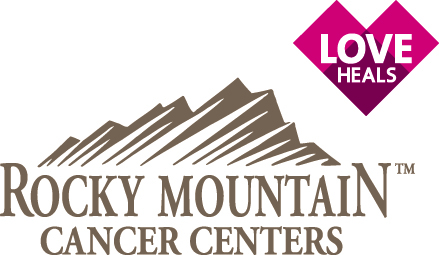 NK1-10 Evidence Based Guidelines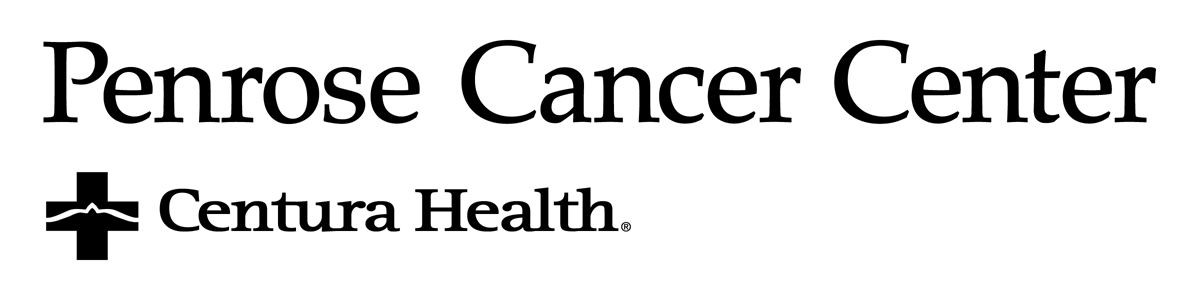 Care Team for These are guidelines typical for most patients.  You may require different tests and/or frequencies depending on your individual needs.  Please check with your other providers (specialists, surgeon, Primary Care, etc) for their recommendations for follow-up as well.It is important for you to follow up with your primary care provider. If you do not have a primary care provider, please establish care now. Talk with your Primary care physician about: Immunizations:	 Pneumovax once at age 65; every 5 years if immunosuppressed   	 Influenza	 TDAP  	 Hepatitis A  	 Hepatitis B	 Zostavax	 Other: ______________                                Cancer Screening:  	  Colonoscopy  	 Mammogram  	 PSA test and digital rectal exam		  Skin examination 	 Pap smear  	  Other: _________________________fatiguebody image bladder/bowel problems 	cardiac problemsdental/mouth problemsemotional distresshot flasheslung problemslymphedemamemory/concentrationosteoporosispainsexuality concernssecond cancerskin/nail changestrouble swallowingother __________________________
	Smoking Cessation	Limiting Alcohol Consumption	Screening for & prevention of osteoporosis	Screening for & prevention of cardiovascular disease	Vitamin supplements 	Nutrition & healthy weight management	Limiting sun exposure	Physical activity	Sex/intimacy	Swelling in arms or legs 		New lumps	Unintentional weight loss > 10 lbs  		Loss of appetite        	Bone pain 		Chest pain or palpitations	Persistent nausea and vomiting		Unusual bleeding                                                 	Persistent cough 		Shortness of breath or problems breathing	Persistent fatigue                 		Change in bowel habits	Numbness		Fractures	Night sweats		Unexplained fever	Confusion		Depression	Change in moles	  Physical therapy   Dietician	   Oncology Rehab      Support Group    Genetic counseling   Social worker    Advanced care planning    Financial Assistance    Other ____________________Handouts:	Other Online Resources:	NCI Facing Forward Booklet 		www.journeyforward.org   Disease Specific Booklet 	 	www.livestrong.org (Survivorship notebook)Information Programs:		www.oncolink.com	Seven Levels of Healing	 	www.cancer.gov  (Cancer fact sheets) 	Creating a Path for HopeSurvivorship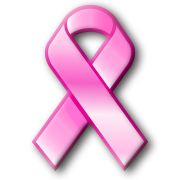 ResourcesRev. March 2011BreastCancer.org	www.breastcancer.orgBreastcancer.org is a nonprofit organization dedicated to providing the most reliable, complete, and up-to-date information about breast cancer. Their mission is to help women and their loved ones make sense of the complex medical and personal information about breast cancer.  Network of Strength	www.networkofstrength.orgNetwork of Strength has been a trusted resource for 30 years and has helped thousands find the information they need concerning breast cancer. From articles on their website, to the knowledge of their YourShoes peer counselors on the 24/7 Hotline, Network of Strength keeps you informed. No matter what the breast cancer topic is, Network of Strength provides information you can trust with a survivor’s touch.Colorado Breast Cancer Resources Directory	www.breastcancercolorado.orgThis website provides a helpful guide to the broad range of support resources available to people with breast cancer and their loved ones.  Information on this website is updated monthly.  Many of the resources listed are located in .CancerCare	Call 1-800-813-HOPE or visit the website at cancercare.orgCancerCare is a national nonprofit group that gives free support services to those affected by cancer: people with cancer, caregivers, children, loved ones and those who have lost loved ones.  These programs include counseling, education, financial and practical help.  They are given at no cost by trained social workers.  Cancer.netCancer.Net brings the expertise and resources of the American Society of Clinical Oncology (ASCO), the voice of the world’s cancer physicians, to people living with cancer and those who care for and care about them. All the information and content on Cancer.Net was developed and approved by the cancer doctors who are members of ASCO, making Cancer.Net an up-to-date and trusted resource for cancer information on the internet.  CureToday.comThrough its unique and award-winning products, CURE Media Group has become the source of information and inspiration for those on the cancer journey. CURE Media Group's flagship product, CURE magazine, is the indispensable guide for every stage of the cancer experience. Through the magazine, educational forums, a resource guide for the newly diagnosed, a national nursing award, books, and a variety of online tools, CURE Media Group combines science and humanity to make cancer understandable.  To access survivorship articles and materials from homepage, go to “the cancer journey” tab to “survivorship”.Facing Forward Series	www.cancer.gov  (click on NCI publications tab, then on survivorship heading)Written by the National Cancer Institute, this series of three booklets provides support and resources to cancer survivors and their loved ones.  You may download, print, or order copies from their website.  National Coalition for Cancer Survivorship (NCCS)	Call 1-888-650-9127 or visit website at www.canceradvocacy.orgThe National Coalition for Cancer Survivorship is the oldest survivor-led cancer advocacy organization in the country, advocating for quality cancer care for all Americans and empowering cancer survivors.  NCCS offers education to survivors and loved ones at no cost, including their award-winning Cancer Survival Toolbox®. The Wellness Community	Call 1-888-793-WELL or visit website at www.thewellnesscommunity.orgThe Wellness Community is an international non-profit organization dedicated to providing free support, education and hope to people with cancer and their loved ones. Through participation in professionally-led support groups, educational workshops, nutrition and exercise programs, and stress-reduction classes, people affected by cancer learn vital skills that enable them to regain control, reduce isolation and restore hope regardless of the stage of their disease. Radiation OncologistDr. 719-776-5281Medical OncologistDr. 719-577-2555 (opt 2)Nurse PractitionerNP   719-577-2555 (opt 2)Primary Care ProviderDr.Breast SurgeonDr. Toni Green 719-571-8840Breast NavigatorsSharon Halla, RN, OCN  719-776-5955Cindy Dalton, RN, OCN  719-577-2555 (opt 2)Survivorship NavigatorElly Peters, RN, MS, OCN  719-776-2510Nutritional CounselorTeri Meno, RD      719-776-2835Oncology Social WorkersSherry Martin, LCSW  719-776-5311Carol Forsberg, LCSW  719-577-2555 (opt 2)Oncology Follow-upOncology Follow-upTypeTimingProviderSkin check (if had radiation)4 weeks post-treatment, if neededRadiation oncology nursePhysical exam: Years 1-5Every 4-6 monthsMedical oncologist /Radiation oncologist/breast surgeonPhysical exam: Years 5+Every yearMedical oncologist /Radiation oncologist/breast surgeonPost-treatment mammographyAffected breast: initially 6-9 months after treatment, then every 6 mo. for 2-3 years, yearly thereafter Unaffected breast: yearlyPelvic examinationEvery yearOB/GYNBreast  self-examinationEvery monthLaboratory TestsPrimary Care Follow-upPossible Long-Term EffectsWellnessSymptoms to ReportReferralsAdditional Resources